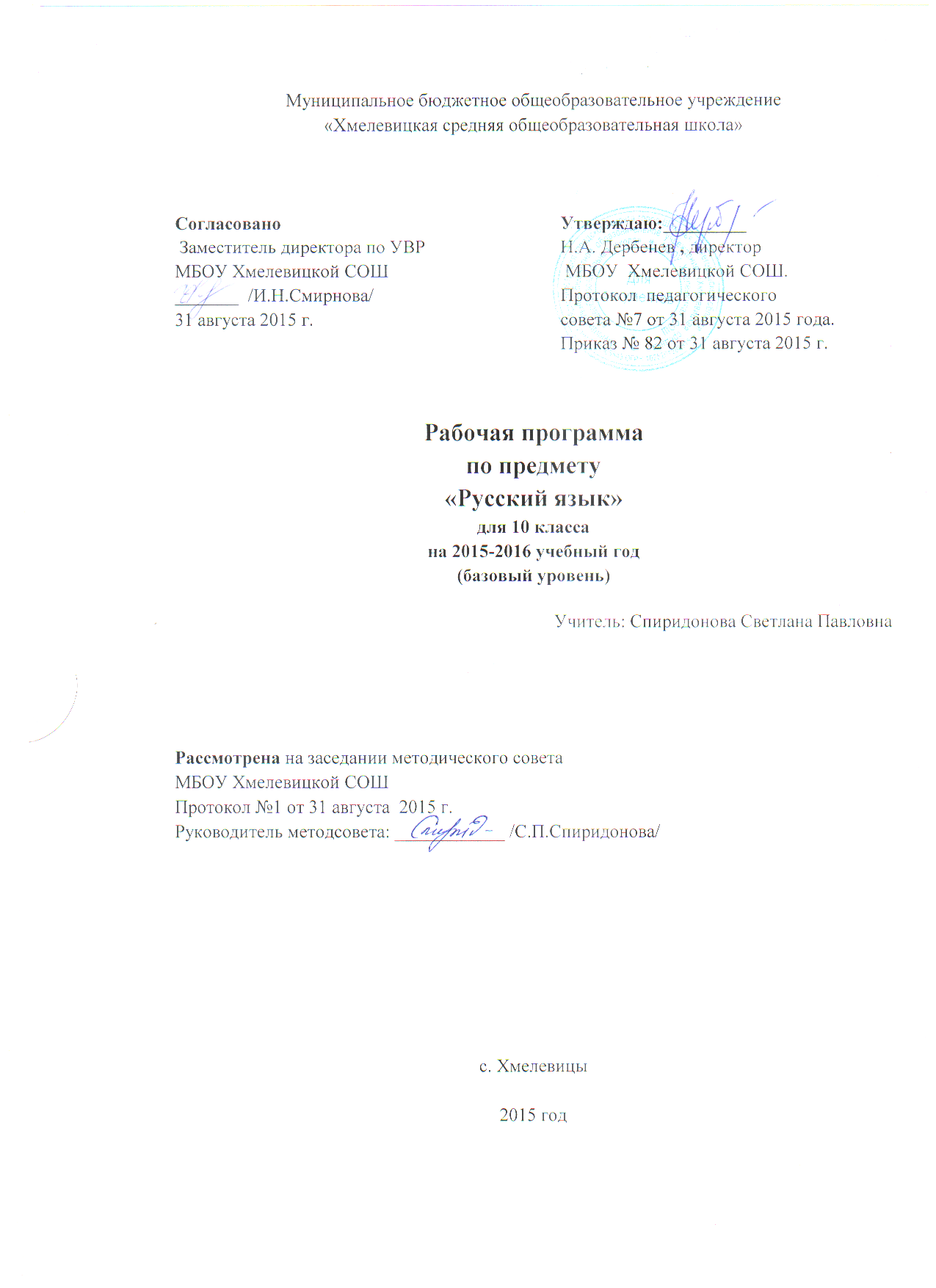 Пояснительная запискаРабочая программа составлена на основе - федерального компонента государственного стандарта основного общего образования (приказ  МО   РФ  от  05.03.2004 г. № 1089);- примерной программы среднего (полного) общего образования по русскому языку (базовый уровень) В. Ф. Грекова, С. Е. Крючкова, Л. А. Чешко;- учебного плана МБОУ Хмелевицкой СОШ на 2015-16 учебный год.  Программа детализирует и раскрывает содержание стандарта, определяет общую стратегию обучения, воспитания и развития учащихся средствами учебного предмета в соответствии с целями изучения русского языка, которые определены стандартом.Место учебного предмета в учебном плане МБОУ Хмелевицкой СОШна 2015-2016 учебный годУчебный план предусматривает обязательное изучение русского языка в 10 классе на базовом уровне в объеме  34 часов (1 час в неделю).Общая характеристика учебного предметаКурс русского языка направлен на совершенствование речевой деятельности учащихся на основе овладения знаниями об устройстве и функционировании русского языка и помогает учащимся углубить представления о стилистике современного русского литературного языка, закрепить орфографические и пунктуационные навыки, расширить лексический запас. Содержание обучения ориентировано на развитие личности ученика, воспитание культурного человека, владеющего нормами литературного языка, способного выражать свои мысли и чувства в устной и письменной форме, соблюдать этические нормы общения.Задачей обучения в 10 классе является развитие и совершенствование способностей учащихся к речевому взаимодействию и социальной адаптации. На базовом уровне обучения предусматривается углубление и расширение знаний о языковой норме и ее разновидностях, нормах речевого поведения в различных сферах общения, совершенствование умений моделировать свое речевое поведение в соответствии с условиями и задачами общения. Курс русского языка направлен на совершенствование речевой деятельности учащихся на основе овладения знаниями об устройстве и функционировании русского языка и помогает учащимся углубить представления о стилистике современного русского литературного языка, закрепить орфографические и пунктуационные навыки, расширить лексический запас. Содержание обучения ориентировано на развитие личности ученика, воспитание культурного человека, владеющего нормами литературного языка, способного выражать свои мысли и чувства в устной и письменной форме, соблюдать этические нормы общения.
Цели обучения:воспитание гражданина и патриота; формирование представления о русском языке как духовной, нравственной и культурной ценности народа; осознание национального своеобразия русского языка; овладение культурой межнационального общения;дальнейшее развитие и совершенствование способности и готовности к речевому взаимодействию и социальной адаптации;готовности к трудовой деятельности, осознанному выбору профессии; навыков самоорганизации и саморазвития; информационных умений и навыков;освоение знаний о русском языке как многофункциональной знаковой системе и общественном явлении; языковой норме и ее разновидностях; нормах речевого поведения в различных сферах общения; овладение умениями опознавать, анализировать, классифицировать языковые факты, оценивать их с точки зрения нормативности; различать функциональные разновидности языка и моделировать речевое поведение в соответствии с задачами общения;применение полученных знаний и умений в собственной речевой практике; повышение уровня речевой культуры, орфографической и пунктуационной грамотности.Общие учебные умения, навыки и способы деятельностиНаправленность курса на интенсивное речевое и интеллектуальное развитие создает условия для реализации надпредметной функции, которую русский язык выполняет в системе школьного образования. В процессе обучения старшеклассник получает возможность совершенствовать общеучебные умения, навыки, способы деятельности, которые базируются на видах речевой деятельности и предполагают развитие речемыслительных способностей.В процессе изучения русского языка на базовом уровне совершенствуются и развиваются следующие общеучебные умения: коммуникативные (владение всеми видами речевой деятельности и основами культуры устной и письменной речи, базовыми умениями и навыками использования языка в жизненно важных для учащихся сферах и ситуациях общения), интеллектуальные (сравнение и сопоставление, соотнесение, синтез, обобщение, абстрагирование, оценивание и классификация), информационные (умение осуществлять библиографический поиск, извлекать информацию из различных источников, умение работать с текстом), организационные (умение формулировать цель деятельности, планировать ее, осуществлять самоконтроль, самооценку, самокоррекцию).Методы и приёмы обучения:обобщающая беседа по изученному материалу;различные виды разбора (фонетический, лексический, словообразовательный, морфологический, синтаксический, лингвистический, лексико-фразеологический, речеведческий); виды работ, связанные с анализом текста, с его переработкой целенаправленные выписки, составление плана, тезисов, конспекта); составление учащимися авторского текста в различных жанрах( подготовка реферата, доклада, написание анализа, рецензии, творческих работ в жанре эссе, очерка, рассказа и т.д); наблюдение за речью окружающих, сбор соответствующего речевого материала с последующим его использованием по заданию учителя; письмо под диктовку; комментирование орфограмм и пунктограмм.Формы обучения:комбинированный урок,урок-беседа,повторительно-обобщающий урок,урок- исследование, урок-лекция, урок-семинар,урок-практикум,урок развития речи.Виды деятельности учащихся на урокеоценивание устных и письменных высказываний/текстов с точки зрения языкового оформления, уместности, эффективности достижения поставленных коммуникативных задач;взаиморецензирование; анализ языковых единиц с точки зрения правильности, точности и уместности их употребления;разные виды разбора(фонетический, лексический, словообразовательный, морфологический,синтаксический, лингвистический, лексико-фразеологический, речеведческий); лингвистический анализ языковых явлений и текстов различных функциональных стилей и разновидностей языка; - разные виды чтения в зависимости от коммуникативной задачи и характера текста:просмотровое, ознакомительное, изучающее, ознакомительно-изучающее, ознакомительно - реферативное и др;аудирование; информационная переработка устного и письменного текста: составление плана текста; продолжение текста; пересказ текста по плану; составление тезисов; пересказ текста с использованием цитат; редактирование; переложение текста;создание текстов разных функционально-смысловых типов, стилей и жанров; реферирование; рецензирование; докладирование аннотирование и т.д.создание устных высказываний различных типов и жанров в учебно-научной, социально- культурной и деловой сферах общения, с учётом основных орфоэпических, лексических, грамматических норм современного русского литературного языка, применяемых в практике речевого общения; участие в дискуссии; создание письменных текстов делового, научного и публицистического стилей с учётом орфографических и пунктуационных норм современного русского литературного языка; составление орфографических и пунктуационных упражнений самими учащимися; -работа с различными информационными источниками: учебно-научными текстами, справочной литературой, средствами массовой информации ( в том числе представленных в электронном виде), конспектирование.  Содержание  учебного предметаОбщие сведения о языке.Русский язык в современном мире. Язык и общество. Язык и культура. Русский язык в современном мире: в международном и межнациональном общении. Виды речевого общения: официальное и неофициальное, публичное и непубличное. Речевая ситуация и ее компоненты.Понятие о норме литературного языка. Типы норм. Редактирование текстов. Активные процессы в русском языке на современном этапе. Понятие нормы, основные нормы русского языка: орфоэпические, лексические, стилистические, грамматические (морфологические и синтаксические).Лексика и фразеология.Слово и его лексическое значение. Лексическая система русского языка. Систематизация изученного по темам: «Однозначные и многозначные слова», «Прямое и переносное значение», «Метафора, метонимия, синекдоха». Различение прямого и переносного значений слов.Определение смысловых отношений между словами. Синонимы, антонимы, омонимы, паронимы, их значения в контексте. Межстилевая лексика, разговорно-бытовая и книжная лексика.Русская лексика с точки зрения ее употребления: диалектизмы, специальная лексика (профессионализмы, термины), арготизмы. Русская лексика с точки зрения ее происхождения: исконно русские слова, старославянизмы, заимствованные слова.Русская фразеология. Крылатые слова, пословицы и поговорки. Нормативное употребление слов и фразеологизмов в строгом соответствии с их значением и стилистическими свойствами.Сравнение статей в толковом словаре, определение значения многозначного слова.Лексическая и стилистическая синонимия.Орфоэпия.Орфоэпические нормы современного русского языка. Особенности русского словесного ударения. Логическое ударение. Основные нормы современного литературного произношения (произношение безударных гласных звуков, некоторых согласных, сочетаний согласных; произношение некоторых грамматических форм; особенности произношения иноязычных слов, русских имен и отчеств).Нормативные словари русского языка и справочники.Морфемика, словообразование, орфография.Принципы русской орфографии (фонетический, морфологический, традиционный).Понятие орфограмма. Основные принципы и нормы современной русской орфографии: правописание морфем; слитные, дефисные и раздельные написания; употребление прописных и строчных букв; правила переноса слов; правила графического сокращения слов. Орфограммы, связанные с употреблением прописных букв, ъ и ь (ь после шипящих, в грамматических формах, в правописании суффиксов), безударных и чередующихся гласных в корне слова, правописанием гласных после шипящих и г/, приставок (на з-, с-, пре-, при- и т. д.).Применение знаний по фонетике, морфемике и словообразованию в практике правописания и говорения.Выразительные словообразовательные средства. Экспрессивно-стилистическая роль корней, суффиксов и приставок в структуре художественного слова.Словообразовательный разбор.Нормативные словари русского языка и справочники: справочник по русскому правописанию, словообразовательный словарь русского языка.Морфология и орфография.Систематизация знаний о частях речи. Общее грамматическое значение, грамматические формы и синтаксические функции частей речи. Нормативное употребление форм слова. Принципы русской орфографии. Морфологический разбор частей речи.Систематизация изученного об именах существительном, прилагательном, числительном; местоимении, глаголе, наречии, служебных частях речи. Определение синтаксической роли склоняемых частей речи в предложении. Основные типы орфограмм склоняемых частей речи, изученных в 5-7 классах. Определение синтаксической роли местоимения в предложении. Особенности функционирования глаголов в речи. Правописание личных окончаний и суффиксов глаголов. Глагольные формы - причастие и деепричастие. Особенности функционирования глагольных форм в речи. Применение основных типов орфограмм и пунктограмм причастия и деепричастия, изученных в 7-8 классах.Особенности правописания предлогов и частиц с самостоятельными частями речи.Совершенствование навыков применения основных типов орфограмм служебных частей речи, изученных в 7-9 классах. Грамматические и словообразовательные нормы современного русского литературного языка, их описание и закрепление в словарях, учебниках, справочниках.Учебно-тематический планТребования к уровню подготовки обучающихся по данной программеВ результате изучения русского языка ученик должен знать/понимать:связь языка и истории, культуры русского и других народов;смысл понятий: речевая ситуация и ее компоненты, литературный язык, языковая норма, культура речи;основные единицы и уровни языка, их признаки и взаимосвязь;орфоэпические, лексические, грамматические, орфографические и пунктуационные нормы современного русского литературного языка; нормы речевого поведения в социально-культурной, учебно-научной, официально-деловой сферах общения;уметь:осуществлять речевой самоконтроль; оценивать устные и письменные высказывания с точки зрения языкового оформления, эффективности достижения поставленных коммуникативных задач;анализировать языковые единицы с точки зрения правильности, точности и уместности их употребления;проводить лингвистический анализ текстов различных функциональных стилей и разновидностей языка;аудирование и чтение:использовать основные виды чтения (ознакомительно-изучающее, ознакомительно-реферативное и др.) в зависимости от коммуникативной задачи;извлекать необходимую информацию из различных источников: учебно-научных текстов, справочной литературы, средств массовой информации, в том числе представленных в электрон ном виде на различных информационных носителях;говорение и письмо:•	создавать устные и письменные монологические и диалогические высказывания различных типов и жанров в учебно-научной (на материале изучаемых учебных дисциплин), социально-культурной и деловой сферах общения;применять в практике речевого общения основные орфоэпические, лексические, грамматические нормы современного русского литературного языка;соблюдать в практике письма орфографические и пунктуационные нормы современного русского литературного языка; использовать основные приемы информационной переработки устного и письменного текста;использовать приобретенные знания и умения в практической деятельности и повседневной жизни:для осознания русского языка как духовной, нравственной и культурной ценности народа; приобщения к ценностям национальной и мировой культуры;развития интеллектуальных и творческих способностей, навыков самостоятельной деятельности; самореализации, самовыражения в различных областях человеческой деятельности;увеличения словарного запаса; расширения круга используемых языковых и речевых средств; совершенствования способности к самооценке на основе наблюдений за собственной речью;совершенствования коммуникативных способностей; развития готовности к речевому взаимодействию, межличностному и межкультурному общению, сотрудничеству;•	самообразования и активного участия в производственной, культурной и общественной жизни государства.Контроль за результатами обучения осуществляется по трём направлениям: учитываются умения учащегося производить разбор звуков речи, слова, предложения, текста, используя лингвистические знания, системно излагая их в связи с производимым разбором или по заданию учителя; учитываются речевые умения учащегося, практическое владение нормами произношения, словообразования, сочетаемости слов, конструирования предложений и текста, владение лексикой и фразеологией русского языка, его изобразительно-выразительными возможностями, нормами орфографии и пунктуации; учитывается способность учащегося выражать свои мысли, своё отношение к действительности в соответствии с коммуникативными задачами в различных ситуациях и сферах общения. Формами контроля, выявляющего подготовку учащегося по русскому языку, служат соответствующие виды разбора, устные сообщения учащегося, письменные работы типа изложения с творческим заданием, сочинения разнообразных жанров, тесты.Критерии и нормы оценокОценка устных ответов обучающихсяУстный опрос является одним из основных способов учёта знаний обучающихся по русскому языку. Развёрнутый ответ ученика должен представлять собой связное, логически последовательное сообщение на заданную тему, показывать его умение применять определения, правила в конкретных случаях.При оценке ответа ученика надо руководствоваться следующими критериями, учитывать: 1) полноту и правильность ответа; 2) степень осознанности, понимания изученного; 3) языковое оформление ответа.Отметка "5" ставится, если ученик: 1) полно излагает изученный материал, даёт правильное определенное языковых понятий; 2) обнаруживает понимание материала, может обосновать свои суждения, применить знания на практике, привести необходимые примеры не только по учебнику, но и самостоятельно составленные; 3) излагает материал последовательно и правильно с точки зрения норм литературного языка.Отметка "4" ставится, если ученик даёт ответ, удовлетворяющий тем же требованиям, что и для отметки "5", но допускает 1-2 ошибки, которые сам же исправляет, и 1-2 недочёта в последовательности и языковом оформлении излагаемого.Отметка "3" ставится, если ученик обнаруживает знание и понимание основных положений данной темы, но: 1) излагает материал неполно и допускает неточности в определении понятий или формулировке правил; 2) не умеет достаточно глубоко и доказательно обосновать свои суждения и привести свои примеры; 3) излагает материал непоследовательно и допускает ошибки в языковом оформлении излагаемого.Отметка "2" ставится, если ученик обнаруживает незнание большей части соответствующего раздела изучаемого материала, допускает ошибки в формулировке определений и правил, искажающие их смысл, беспорядочно и неуверенно излагает материал. Оценка "2" отмечает такие недостатки в подготовке ученика, которые являются серьёзным препятствием к успешному овладению последующим материалом.Отметка ("5", "4", "3") может ставиться не только за единовременный ответ (когда на проверку подготовки ученика отводится определенное время), но и за рассредоточенный во времени, т.е. за сумму ответов, данных учеником на протяжении урока (выводится поурочный балл), при условии, если в процессе урока не только заслушивались ответы учащегося, но и осуществлялась проверка его умения применять знания на практике.2. Оценка диктантовДиктант - одна из основных форм проверки орфографической и пунктуационной грамотности.Для диктантов целесообразно использовать связные тексты, которые должны отвечать нормам современного литературного языка, быть доступными по содержанию учащимся данного класса.Объём диктанта устанавливается: для 5 класса – 90-100 слов, для 6 класса –  100-110 слов, для 7 – 110-120, для 8 –  120-150, для 9 класса – 150-170 слов. (При подсчёте слов учитываются как самостоятельные, так и служебные слова).                                                                                      К о н т р о л ь н ы й   с л о в а р н ы й   д и к т а н т проверят усвоение слов с непроверяемыми и труднопроверяемыми орфограммами. Он может состоять из следующего количества слов: для 5 класса – 15-20, для 6 класса  –  20-25, для 7 класса – 25-30, для 8 класса – 30-35, для 9 класса  – 35-40.Диктант, имеющий целью проверку подготовки учащихся по определенной теме, должен включать основные орфограммы или пунктограммы этой темы, а также обеспечивать выявление прочности ранее приобретенных навыков. И т о г о в ы е  д и к т а н т ы, проводимые в конце четверти и года, проверяют подготовку учащихся, как правило, по всем изученным темам.Для к о н т р о л ь н ы х   д и к т а н т о в следует подбирать такие тексты, в которых изучаемые в данной теме орфограммы и пунктограммы были бы представлены 2-3 случаями. Из изученных ранее орфограмм и пунктограмм включаются основные, они должны быть представлены 1-3 случаями. В целом количество проверяемых орфограмм и пунктограмм не должно превышать в 5 классе  – 12 различных орфограмм и 2-3 пунктограмм, в 6 классе  – 16 различных орфограмм и 3-4 пунктограмм, в 7 классе  –  20 различных орфограмм и 4-5 пунктограмм, в 8 классе  – 24 различных орфограмм и 10 пунктограмм, в 9 классе – 24 различных орфограмм и 15 пунктограмм.В текст контрольных диктантов могут включаться только те вновь изученные орфограммы, которые в достаточной мере закреплялись (не менее чем на двух-трёх предыдущих уроках).В диктантах должно быть: в 5 классе – не более 5 слов, в 6-7 классах  – не более 7 слов, в 8-9 классах  – не более 10 различных слов с непроверяемыми и труднопроверяемыми написаниями, правописанию которых ученики специально обучались.До конца первой четверти (а в 5 классе  –  до конца первого полугодия) сохраняется объём текста, рекомендованный для предыдущего класса.При оценке диктанта исправляются, но не учитываются орфографические и пунктуационные ошибки:1) в переносе слов;2) на правила, которые не включены в школьную программу;3) на еще не изученные правила;4) в словах с непроверяемыми написаниями, над которыми не проводилась специальная работа;5) в передаче авторской пунктуации.Диктант оценивается одной отметкой.О т м е т к а "5" выставляется за безошибочную работу, а также при наличии в ней 1 негрубой орфографической, 1 негрубой пунктуационной или 1 негрубой грамматической ошибки.О т м е т к а "4" выставляется при наличии в диктанте 2 орфографических и 2 пунктуационных, или 1 орфографической и 3 пунктуационных ошибок, или 4 пунктуационных при отсутствии орфографических ошибок. Отметка "4" может выставляться при трёх орфографических ошибках, если среди них есть однотипные. Также допускаются 2 грамматические ошибки.О т м е т к а "3" выставляется за диктант, в котором допущены 4 орфографические и 4 пунктуационные ошибки, или 3 орфографические и 5 пунктуационных ошибок, или 7 пунктуационных ошибок при отсутствии орфографических ошибок. В 5 классе допускается выставление отметки "3" за диктант при 5 орфографических и 4 пунктуационных ошибках. Отметка "3" может быть поставлена также при наличии 6 орфографических и 6 пунктуационных, если среди тех и других имеются однотипные и негрубые ошибки. Допускается  до 4 грамматических ошибок.О т м е т к а "2" выставляется за диктант, в котором допущено до 7 орфографических и 7 пунктуационных ошибок, или 6 орфографических и 8 пунктуационных ошибок, 5 орфографических и 9 пунктуационных ошибок, 8 орфографических и 6 пунктуационных ошибок. Кроме этого,  допущено более 4 грамматических ошибок.При большем количестве ошибок диктант оценивается б а л л о м "1" .В контрольной работе, состоящей из диктанта и дополнительного (фонетического, лексического, орфографического, грамматического) задания, выставляются две оценки за каждый вид работы.При оценке выполнения дополнительных заданий рекомендуется руководствоваться следующим:О т м е т к а "5" ставится, если ученик выполнил все задания верно.О т м е т к а "4" ставится, если ученик выполнил правильно не менее 3/4 заданий.О т м е т к а "3" ставится за работу, в которой правильно выполнено не менее половины заданий.О т м е т к а "2" ставится за работу, в которой не выполнено более половины заданий.О т м е т к а "1" ставится, если ученик не выполнил ни одного задания.П р и м е ч а н и е. Орфографические, пунктуационные и грамматические ошибки, допущенные при выполнении дополнительных заданий, учитываются при выведении отметки за диктант.При оценке контрольного с л о в а р н о г о диктанта рекомендуется руководствоваться следующим:О т м е т к а   "5"   ставится за диктант, в котором нет ошибок.О т м е т к а "4" ставится за диктант, в котором ученик допустил 1 -2 ошибки.О т м е т к а "3" ставится за диктант, в котором допущено 3-4 ошибки.О т м е т к а "2" ставится за диктант, в котором допущено до 7 ошибок.При большем количестве ошибок диктант оценивается б а л л о м "1".3. Оценка сочинений и изложенийС о ч и н е н и я  и  и з л о ж е н и я  – основные формы проверки умения правильно и последовательно излагать мысли, уровня речевой подготовки обучающихся. Любое сочинение и изложение оценивается двумя отметками: первая ставится за содержание и речевое оформление (соблюдение языковых норм и правил выбора стилистических средств), вторая  – за соблюдение орфографических, пунктуационных норм и грамматических ошибок.Обе отметки считаются отметками по русскому языку, за исключением случаев, когда проводится работа, проверяющая знания учащихся по литературе. В этом случае первая отметка (за содержание и речь) считается отметкой по литературе.Содержание сочинения и изложения оценивается по следующим критериям:• соответствие работы ученика теме и основной мысли;• полнота раскрытия темы;• правильность фактического материала;• последовательность изложения.При оценке речевого оформления сочинений и изложений учитывается: разнообразие словаря и грамматического строя речи, стилевое единство и выразительность речи, число языковых ошибок и стилистических недочетов.Орфографическая и пунктуационная грамотность оценивается по числу допущенных учеником ошибок.Содержание и речевое оформление оценивается по следующим нормативам:При оценке сочинения учитывается самостоятельность, оригинальность замысла ученического сочинения, уровень его композиционного и речевого оформления. Наличие оригинального замысла, его хорошая реализация позволяют повысить оценку на 1 балл.Отличная отметка не выставляется при наличии более 3 исправлений.При наличии в тексте более 5 поправок (исправлений неверного написания на верное) оценка снижается на 1 балл.    4. Оценка обучающих работ               Обучающие работы (различные упражнения и диктанты неконтрольного характера) оцениваются более строго, чем контрольные работы.При оценке обучающих работ учитывается: 1) степень самостоятельности учащегося; 2) этап обучения; 3) объем работы; 4) четкость, аккуратность, каллиграфическая правильность письма.Если  возможные ошибки были предупреждены в ходе работы, оценки «5» и  «4» ставится только в том случае, когда ученик не допустил ошибок или допустил, но исправил ошибку. При этом выбор одной из оценок при одинаковом уровне грамотности содержания определяется степенью аккуратности записи, подчеркиваний и других особенностей оформления, а также наличием  или отсутствием описок. В работе, превышающей по количеству слов объем диктанта для данного класса, для оценки «4» допустимо и 2 исправления.Первая и вторая работа, как классная, так и домашняя, при закреплении определенного умения или навыка проверяется, но по усмотрению учителя может не оцениваться.Самостоятельные работы, выполненные без предшествовавшего анализа возможных ошибок, оцениваются по нормам для контрольных работ  соответствующего или близкого вида.Перечень учебно-методического обеспечения предметаУчебник: Греков В.Ф., Крючков С.Е., Чешко Л.А. Русский язык, 10-11 классы. М.: Просвещение, 2013Технические средства обученияСистемный блок, монитор, клавиатура, мышь, колонки.Проектор.Программные средстваОперационная система Windows ХР.Офисное приложение Microsoft Office 2010Кабинетный вариант учебников и их электронная версия для домашнего изучения:Бабайцева В.В.Русский язык, 10-11 классы, М.: Дрофа, 2009Гольцова Н.Г., Шамшин И.В., Мищерина М.А. Русский язык, 10-11 класс. М.: Русское слово, 2014Дейкина А.Д., Пахнова Т.М. Русский язык, 10-11. М.: Вербум, 2005Львова С.И., Львов В.В. Русский язык, 10 класс, М.: Мнемозина, 2014Методическая литератураАмелина Е.В. Пишем сочинение на ЕГЭ (часть С). Ростов – на - Дону: Феникс, 2015.Васильевых И.П., Гостева Ю.Н., Егораева Г.Т. Русский язык. Типовые тестовые задания. М.: Экзамен, 2015Васильевых И.П., Гостева Ю.Н. Русский язык. Типовые тестовые задания. М.: Экзамен, 2015Егораева Г.Т. Русский язык. Тесты ЕГЭ. М.: Экзамен, 2015Скубачевская Л.А., Титаренко Е.А. Русский язык, пошаговая подготовка к ЕГЭ, М., 2015Список справочной литературы по русскому языку для учащихся1. Ушаков Д.Н., Крючков С. Е. Орфографический словарь.— 41-е изд.— М„ 1990.2. Баранов М.Т. Школьный орфографический словарь русского языка.— 4-е изд.— М., 1999.3. Панов Б. Т., Текучев А. В. Школьный грамматико-орфографический словарь русского языка.— 3-е изд., испр. и доп.— М., 1991.4. Лапатухин М.С., Скорлуповская Е.В., Снетова Г.П. Школьный толковый словарь русского языка / Под ред. Ф. П. Филина.—-2-е изд., дораб.—М., 1998.5. Одинцов В.В. и др. Школьный словарь иностранных слов / Под ред. В.В. Иванова.—4-е изд., дораб, — М., 1999.6. Баранов М.Т. Школьный словарь образования слов русского языка.— М., 1997.7. Потиха 3.А. Школьный словарь строения слов русского языка.—2-е изд.—М., 1998.8. Тихонов А.Н. Школьный словообразовательный словарь русского языка.—2-е изд., перераб.—М., 1991.9. Жуков В.П., Жуков А.В. Школьный фразеологический словарь русского языка.— 3-е изд., перераб.— М., 1994,10. Львов М.Р. Школьный словарь антонимов русского языка.—4-е изд.—М., 2000.11. Шанский Н. М., Боброва Т. А. Школьный этимологический словарь русского языка.— М., 1997.Образовательные электронные ресурсыhttp://repetitor.1c.ru/ - Серия учебных компьютерных программ '1С: Репетитор' по русскому языку, Контрольно-диагностические системы серии 'Репетитор.Тесты по пунктуации, орфографии и др.http://www.gramota.ru/- Все о русском языке на страницах справочно-информационного портала. Словари он-лайн. Ответы на вопросы в справочном бюро.http://www.gramma.ru/ - Пишем и говорим правильно: нормы современного русского языка. Помощь школьникам и абитуриентам. Деловые бумаги -правила оформления. Консультации по русскому языку и литературе, ответы на вопросы.www.school.edu.ru/ -Российский образовательный порталwww.1september.ru - газета «Первое сентября»http://all.edu.ru/ - Все образование Интернета№ ТемаКоличество часовРазвитие речиКонтрольные работыВведение. Развитие речи.32Лексика. Фразеология. 421Фонетика. Графика. Орфоэпия.21Морфемика. Словообразование.2Морфология и орфография.51Самостоятельные части речи.1122Служебные части речи.31Систематизация изученного. Подготовка к ЕГЭ. 211Итого3277Оценка Основные критерии оценкиСодержание и речь Грамотность «5» 1. Содержание работы полностью соответствует теме. 2. Фактические ошибки отсутствуют; в изложении сохранено не менее 70% исходного текста. 3. Содержание работы излагается последовательно. 4. Текст отличается богатством лексики, точностью употребления слов, разнообразием синтаксических конструкций. 5. Достигнуты стилевое единство и выразительность текста. 6. Допускается 1 недочет в содержании и 1-2 речевых недочетаДопускается 1 негрубая орфографическая или 1 пунктуационная или 1 грамматическая ошибка«4» 1. Содержание работы в основном соответствует теме, имеются незначительные отклонения от темы. 2. Содержание изложения в основном достоверно, но имеются единичные фактические неточности; при этом в работе сохранено не менее 70% исходного текста. 3. Имеются незначительные нарушения последовательности в изложении мыслей. 4. Лексический и грамматический строй речи достаточно разнообразен. 5. Стиль работы отличается единством и достаточной выразительностью. 6. Допускается не более 2 недочетов в содержании и не более 3-4 речевых недочетов Допускаются: • 2 орфографические + 2 пунктуационные +3 грамматические ошибки; • 1 орфографическая + 3 пунктуационные + 3 грамматические ошибки; • 0 орфографических + 4 пунктуационные + 3 грамматические ошибки. В любом случае количество грамматических ошибок не должно превышать трех, а орфографических - двух, однако, если из трех орфографических ошибок одна является негрубой, то допускается выставление отметки «4»«3» 1. Имеются существенные отклонения от заявленной темы. 2. Работа достоверна в основном своем содержании, но в ней допущены 3-4 фактические ошибки. Объем изложения составляет менее 70% исходного текста. 3. Допущено нарушение последовательности изложения. 4. Лексика бедна, употребляемые синтаксические конструкции однообразны. 5. Встречается неправильное употребление слов. 6. Стиль работы не отличается единством, речь недостаточно выразительна. 7. Допускается не более 4 недочетов в содержании и 5 речевых недочетовДопускаются: •0 орфографических +5-7 пунктуационных (с учетом повторяющихся и негрубых);• 1 орфографическая + 4-7 пунктуационных + 4 грамматические ошибки; • 2 орфографические + 3-6 пунктуационных + 4 грамматические ошибки; • 3 орфографические + 5 пунктуационных + 4 грамматические ошибки; • 4 орфографические + 4 пунктуационные + 4 грамматические ошибки«2» 1. Работа не соответствует заявленной теме. 2. Допущено много фактических неточностей; объем изложения составляет менее 50% исходного текста. 3. Нарушена последовательность изложения мыслей во всех частях работы, отсутствует связь между ними. Текст сочинения (изложения) не соответствует заявленному плану. 4. Лексика крайне бедна, авторские образные выражения и обороты речи почти отсутствуют. Работа написана короткими однотипными предложениями со слабо выраженной связью между частями, часты случаи неправильного употребления слов. 5. Нарушено стилевое единство текста. 6. Допущено 6 недочетов в содержании и до 7 речевых недочетов. Допускаются: - 5 и более грубых орфографических ошибок независимо от количества пунктуационных;8 и более пунктуационных ошибок (с учетом повторяющихся и негрубых) независимо от количества орфографических. Общее количество орфографических и пунктуационных ошибок более 8 при наличии более 5 грамматических.«1» Допущено более 6 недочетов в содержании и более 7 речевых недочетов. Имеется по 7 и более орфографических, пунктуационных и грамматических ошибок 